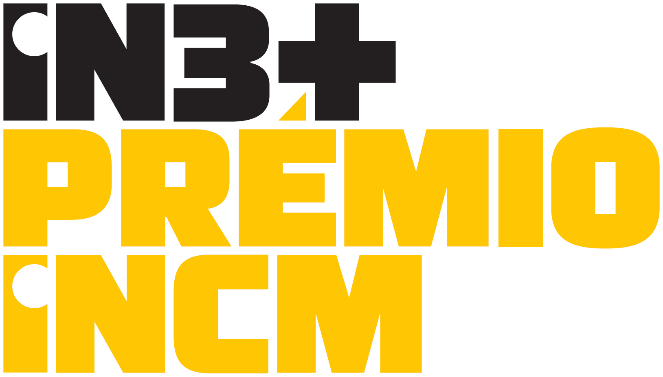 Formulário 2Identificação do candidatoA ter em consideração no preenchimento do Formulário 2:Para um correto preenchimento do Formulário 2 (Identificação do candidato), deverá ser consultado o regulamento do Prémio IN3+, disponível no site https://premioin3mais.pt.No preenchimento da identificação do(s) candidato(s), deve ser respeitada a estrutura deste template. Todos os campos relativos à identificação do candidato responsável pela submissão da ideia são de preenchimento obrigatório.Após preenchimento, o documento deverá ser convertido para o formato PDF (Portable Document Format) e enviado para o email in3+@incm.pt, juntamente com o Formulário 1 (Descrição técnica da ideia).Identificação do candidato responsável pela submissão da ideiaIdentificação de outros elementos que compõem a equipa (opcional)O candidato, responsável pela submissão da ideia, declara ter conhecimento e aceitar os termos e condições constantes no regulamento do Prémio IN3+. Assinatura__________________________Nome:Morada:Cód. Postal:Instituição:N.º CC/BI:email:Telefone:Nome:emailN.º CC/BI:Data: 